The Rev. Joseph S. Lee, Executive Presbyter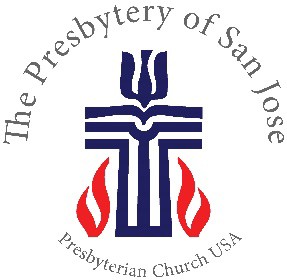 joey@sanjosepby.orgThe Rev. Erica Rader, Stated Clerkerica@sanjosepby.org890 Meridian Way, San Jose CA 95126-3856 Phone: (408) 279-0220 ▪   Fax: (408) 279-5261Email: info@sanjosepby.org    ▪   Website: www.sanjosepby.orgPresbytery of San Jose At-Large Clergy Information FormWhere do you regularly worship?	 	Are you a Parish Associate?	No	Yes, at:  			 Did the Session affirm your Parish Associate status for this year?	Yes	NoWhen did you last take the Presbytery's mandated safe church or GPS training? (Month/Year)  	Are you currently serving in a validated ministry?	Yes	NoIf yes, when was the last time Presbytery reviewed your validated position? (Month/Year)  	Are you currently serving in a position that you would like us to consider validating?	Yes	NoIf you answered “Yes” to question 4 or 5, please provide the following information:Position/Employer:  	Duties:  	Page 1“Effective Salary” (salary + housing + other cash benefits): 	_If you are not a Board of Pensions member, do you have health insurance?	Yes	NoAt ordination, we promised to “be active in government, serving in the governing bodies of the Church.” How have you been involved in Presbytery, Synod, or General Assembly activities?What other Presbytery, Synod, or General Assembly activities are you interested in participating in, if any?Are you willing to be considered for occasional guest preaching opportunities?	Yes	NoAre you willing to be considered for interim/pulpit supply/temporary supply opportunities?Yes	NoPlease let us know how we could best provide support to you:Do you have any other needs, comments or suggestions?NameDate:   	Home AddressName of spouse/partner (if applicable)Home PhoneName of child(ren) (if applicable)EmployerPositionWork PhoneEmail